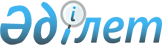 О внесении дополнений в решение Уйгурского районного маслихата от 10 февраля 2014 года № 28-3 "Об утверждении Регламента Уйгурского районного маслихата"Решение Уйгурского районного маслихата Алматинской области от 05 мая 2014 года № 33-2. Зарегистрировано Департаментом юстиции Алматинской области 22 мая 2014 года № 2731      Примечание РЦПИ:

      В тексте документа сохранена пунктуация и орфография оригинала.

      В соответствии подпункта 5) пункта 3 статьи 8 Закона Республики Казахстан от 23 января 2001 года "О местном государственном управлении и самоуправлении в Республике Казахстан", Указом Президента Республики Казахстан от 03 декабря 2013 года № 704 "Об утверждении Типового регламента маслихата" Уйгурский районный маслихат РЕШИЛ:



      1. Внести в решение Уйгурского районного маслихата от 10 февраля 2014 года № 28-3 "Об утверждении Регламента Уйгурского районного маслихата" (зарегистрированного в Реестре государственной регистрации нормативных правовых актов от 20 марта 2014 года № 2629, опубликовано в районной газете "Қарадала тынысы – Қарадала нәпәси" № 13(65) от 28 марта 2014 года) следующие дополнение:



      Пункт 33 дополнить абзацом следующего содержания:

      "Отчет ревизионной комиссии области об исполнении бюджета рассматриваются маслихатом ежегодно".



      2. Контроль за исполнением настоящего решения возложить на руководителя аппарата районного маслихата Манаповой Арзигуль Гопуровне.



      3. Настоящее решение вступает в силу со дня государственной регистрации в органах юстиции и вводится в действие по истечении десяти календарных дней после дня его первого официального опубликования.      Председатель сессии

      районного маслихата                        Б. Атагелдиев      Секретарь районного

      маслихата                                  Н. Есжанов
					© 2012. РГП на ПХВ «Институт законодательства и правовой информации Республики Казахстан» Министерства юстиции Республики Казахстан
				